MÉXICO BÁSICO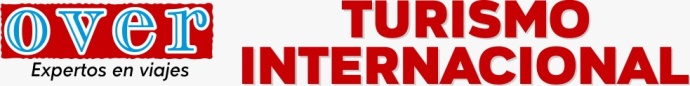 4 DIAS / 3 NOCHESITINERARIO:DIA 01. LLEGADA A CIUDAD DE MEXICORecepción en el Aeropuerto Internacional de la Ciudad de México y traslado al hotel seleccionado. Alojamiento.DIA 02. VISITA DE CIUDAD DE MEXICO (opera: diario excepto domingo – 5 horas)Desayuno. Visitaremos los lugares más representativos de esta gran metrópoli con más de 20 millones de habitantes.La primera parte es a pie. La Plaza de la Constitución o Zócalo, es la tercera plaza más grande del mundo. A sus costados encontraremos los primeros atractivos que visitaremos. Entraremos (de ser posible) a el Palacio Nacional, situado en la Plaza de la Constitución o Zócalo, donde en el cubo de la escalinata admiraremos los famosos murales de Diego Rivera, y nuestro guía nos dará una amplia panorámica a través de ellos de la historia de México. Después entraremos a La Catedral Metropolitana, la iglesia más grande de Latinoamérica, y donde podremos apreciar entre otras cosas, al famoso “Santo Cristo del Veneno” o “Cristo Negro” que dicen que es muy milagroso. Al costado de la Catedral se encuentran las ruinas de Templo Mayor, que es justamente el corazón del nacimiento de la Gran Tenochtitlán, las cuales veremos desde fuera.Nos trasladaremos en el vehículo a la Plaza de las Tres Culturas, que muestra vestigios de construcciones prehispánicas, coloniales y modernas. Encontramos en este lugar la Iglesia donde fue bautizado San Juan Diego, así como la explanada donde se dieron los sucesos de la matanza de estudiantes en 1968. Desde afuera nuestro guía nos mostrará y explicará los principales puntos. Pasamos a un Mercado de Artesanías, para una visita de aproximadamente 30 minutos, a fin de que nuestros pasajeros puedan adquirir sus recuerdos y regalos típicos.A partir de aquí, admiraremos desde el vehículo el Paseo de la Reforma con su monumento a la Independencia llamado comúnmente “El Ángel”.En caso de que las autoridades lo permitan podremos bajar a tomarnos una fotografía con el monumento más importante de México.Continuaremos por Reforma para ubicar y admirar desde el vehículo el Bosque de Chapultepec donde se localizan el Castillo que fue residencia del emperador Maximiliano y de presidentes mexicanos, el Lago, el Auditorio Nacional y el museo de Antropología. No hay parada en estos sitios. Alojamiento.DIA 03. BASILICA DE GUADALUPE Y PIRAMIDES DE TEOTIHUACAN (opera: diario – 8 horas)Desayuno. El recorrido inicia con la Basílica de Guadalupe, el segundo de los santuarios más frecuentado por los fieles católicos en todo el mundo, situada en el cerro del Tepeyac. Se podrá apreciar el ayate de Juan Diego con la imagen de la Virgen de Guadalupe. TIEMPO PARA ATENDER MISA. Continuación hacia Teotihuacán para visitar de las pirámides del Sol y la Luna, la Ciudadela con su templo a Quetzalcóatl, la Avenida de los Muertos y los Templos del Jaguar y de los Caracoles. Parada en tienda de artesanías para demostración de cómo los teotihuacanos elaboraban textiles y artesanías en piedras como la Obsidiana y el jade.DIA 04. TRASLADO DE SALIDA DE LA CIUDAD DE MEXICODesayuno. Traslado de salida del hotel al Aeropuerto Internacional de la Ciudad de México.Tarifas por persona.  No incluye:Tiquete aéreoAsistencia medica2% fee bancarioHOTELESSENCILLADOBLETRIPLENIÑOSAstor 3*280 USD185 USD170 USD65 USDRegente 3*280 USD188 USD165 USD75 USDPlaza Florencia 4*360 USD220 USD188 USD93 USDRoyal Reforma 4*380 USD230 USD206 USD89 USDBarcelo Mexico Reforma 5*627 USD367 USD373 USD82 USD